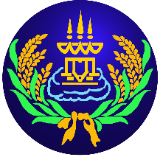 ข้อตกลงของผู้ปกครองนักเรียนที่ให้ไว้แก่โรงเรียนลาดยาววิทยาคม
เขียนที่  โรงเรียนลาดยาววิทยาคมวันที่ .......... เดือน ........................ พ.ศ................ข้าพเจ้า(นาย/นาง/นางสาว)........................................................................  เป็นผู้ปกครองของ
(ด.ช./นาย/ด.ญ./นางสาว)...............................................................................นักเรียนโรงเรียนลาดยาววิทยาคม 
ชั้นมัธยมศึกษาปีที่....../.......เบอร์โทรศัพท์..............................ขอทำข้อตกลงแก่ผู้อำนวยการโรงเรียนลาดยาววิทยาคมว่าข้าพเจ้าได้รับทราบและยินดีปฏิบัติตามมาตรการต่อไปนี้๑. ข้าพเจ้าจะเป็นผู้ปกครองคอยควบคุมดูแล อบรมสั่งสอน และว่ากล่าวตักเตือนให้นักเรียนในความปกครองของข้าพเจ้าได้ประพฤติปฏิบัติตนให้ถูกต้องตามระเบียบวินัยและกฎข้อบังคับของโรงเรียน๒. ข้าพเจ้ายินดีจะมาร่วมประชุมผู้ปกครองเพื่อรับทราบและเสนอแนะแนวทางการอบรมบ่มนิสัย
ตามกำหนดเวลาที่โรงเรียนนัดหมายทุกครั้งตลอดเวลาที่นักเรียนในความปกครองของข้าพเจ้ากำลังศึกษาอยู่ในโรงเรียนลาดยาววิทยาคม๓. ข้าพเจ้าจะให้ความร่วมมือในการแก้ไขปัญหาที่เกิดขึ้นกับนักเรียนในความปกครองของข้าพเจ้าโดยจะมาพบครูของโรงเรียนลาดยาววิทยาคมทุกครั้งที่โรงเรียนเชิญหรือมีหนังสือแจ้งให้เข้าพบ๔. ข้าพเจ้ายินยอมหากโรงเรียนจะให้ผลการเรียน “ไม่ผ่าน”(มผ.) แก่นักเรียนในความปกครองของข้าพเจ้าเมื่อไม่เข้าร่วมกิจกรรมประเภทบังคับที่โรงเรียนได้กำหนดไว้และแจ้งให้ทราบล่วงหน้าแล้ว๕. ข้าพเจ้ายินยอมให้โรงเรียนประกาศผลการเรียนภายหลัง หากนักเรียนที่ถูกตัดคะแนนความประพฤติ
แล้วไม่มาทำกิจกรรมปรับเปลี่ยนพฤติกรรมตามที่โรงเรียนกำหนดและแจ้งให้ทราบล่วงหน้าแล้ว๖. ข้าพเจ้ายินดีและเต็มใจให้โรงเรียนลงโทษตามกฎระเบียบของโรงเรียนได้ ถ้าหากนักเรียนในความปกครองของข้าพเจ้าประพฤติปฏิบัติตนดังต่อไปนี้	    ๖.๑ ไม่เข้าแถวเคารพธงชาติ มาสาย ไม่เข้าเรียน หลบหนีชั่วโมงเรียน และออกนอกบริเวณโรงเรียน
โดยไม่ได้รับอนุญาต โดยที่โรงเรียนได้เคยอบรม ว่ากล่าวตักเตือน และทำทัณฑ์บนเป็นลายลักษณ์อักษรไว้แล้ว โรงเรียนได้เชิญผู้ปกครองและนักเรียนมารับทราบและให้โอกาสแก้ไขเปลี่ยนแปลงพฤติกรรมแต่ยังคงประพฤติเช่นเดิมอีก	    ๖.๒ ไม่ปฏิบัติตามระเบียบการแต่งกายของโรงเรียนหรือระเบียบข้อบังคับของโรงเรียนซึ่งครูได้ตรวจพบและว่ากล่าวตักเตือนให้ปรับปรุงแก้ไข โดยมีบันทึกไว้เป็นลายลักษณ์อักษรถึง ๓ ครั้ง โรงเรียนได้เชิญผู้ปกครอง
และนักเรียนมารับทราบและให้โอกาสแก้ไขให้ถูกต้องแต่ก็ยังคงประพฤติเช่นเดิม	    ๖.๓ ซื้อ/รับวัสดุหรือสิ่งของอื่นใดจากแนวรั้วโรงเรียนในเวลาเรียนหรือเวลาพัก โดยที่โรงเรียนได้เคยอบรม ว่ากล่าวตักเตือน และทำทัณฑ์บนเป็นลายลักษณ์อักษรไว้แล้ว ได้แจ้งผู้ปกครองและนักเรียนรับทราบและให้โอกาสแก้ไขเปลี่ยนแปลงพฤติกรรมแต่ยังคงประพฤติเช่นเดิมอีก	    ๖.๔ แสดงกิริยาหรือการกระทำอย่างใดที่แสดงให้เห็นว่าขาดความเคารพต่อครูและบุคลากรทางการศึกษาโรงเรียนลาดยาววิทยาคมเป็นครั้งที่ ๒ โดยมีบันทึกพฤติกรรมครั้งที่ ๑ ไว้แล้ว	    ๖.๕ ก่อการทะเลาะวิวาทกับบุคคลอื่นหรือนักเรียนอื่นนอกบริเวณโรงเรียนและอยู่ในเครื่องแบบนักเรียน	    ๖.๖ ทำร้ายร่างกายบุคคลอื่นจนได้รับบาดเจ็บต้องส่งเข้ารับการรักษาในโรงพยาบาลหรือสถานพยาบาล	    ๖.๗ พกพาอาวุธมาโรงเรียนหรือในที่สาธารณะ เช่น มีด ปืน ระเบิดทุกประเภท ฯลฯ				    ๖.๘ ดื่มสุราและของมึนเมา หรือนั่งร่วมวงที่มีการดื่มสุราและของมึนเมา เล่นการพนันหรือสิ่งผิดกฎหมายทั้งในและนอกโรงเรียน	    ๖.๙ เสพ สูบ หรือมียาเสพติดร้ายแรงอยู่ในครอบครอง ได้แก่ กัญชา ฝิ่น เฮโรอีน ทินเนอร์ ยาบ้า กระท่อม ยากล่อมประสาทชนิดร้ายแรง เป็นต้น	    ๖.๑๐ ทำลายหรือทำให้ทรัพย์สินของโรงเรียนและสาธารณสมบัติต้องเสียหาย เช่น มีเจตนาทำให้เสียหาย ใช้สีชนิดต่างๆพ่น ทา หรือขีดเขียนข้อความ คำหยาบคาบ หรือสัญลักษณ์ใดๆก็ตาม	    ๖.๑๑ ลักขโมยทรัพย์สินของโรงเรียนหรือของผู้อื่นโดยมีเจตนา ทั้งในโรงเรียนหรือนอกโรงเรียน	    ๖.๑๒ ยุยงส่งเสริม กลั่นแกล้ง บังคับข่มขู่ ตระเตรียมการเพื่อก่อให้เกิดความเดือดร้อน หรือการกระทำใด
ที่ทำให้ครูหรือโรงเรียนเสื่อมเสียชื่อเสียงและก่อความไม่สงบในสถานศึกษา	    ๖.๑๓ นำข้อมูลเข้าสู่ระบบคอมพิวเตอร์ซึ่งเป็นข้อมูลคอมพิวเตอร์ที่บิดเบือน หรือปลอมไม่ว่าทั้งหมด
หรือบางส่วน หรือข้อมูลอันเป็นเท็จ๗. ข้าพเจ้าพร้อมและยินยอมที่จะให้นักเรียนในปกครองของข้าพเจ้า เข้ารับการตรวจหาสารเสพติดโดยการตรวจปัสสาวะ ตรวจค้นร่างกาย ตรวจค้นกระเป๋านักเรียน ตรวจค้นรถจักรยานยนต์ รวมทั้งยินยอมให้เจ้าหน้าที่ที่ได้รับมอบหมายและหน่วยงานที่เกี่ยวข้องติดตามหลังการตรวจหาสารเสพติด ตลอดระยะเวลาที่ศึกษาอยู่ในโรงเรียนลาดยาววิทยาคมและยินดีให้ความร่วมมือในกิจกรรมสร้างเสริมสุขภาพตามนโยบายของสถานศึกษา๘. ข้าพเจ้าพร้อมและยินยอมที่จะให้นักเรียนในความปกครองของข้าพเจ้า บันทึกและเผยแพร่ภาพถ่าย ภาพเคลื่อนไหว รวมทั้งผลงานของนักเรียน ที่เกิดจากการเรียนรู้และการเข้าร่วมกิจกรรมต่างๆของโรงเรียนตลอดระยะเวลาการเป็นนักเรียนของโรงเรียนลาดยาววิทยาคม เนื่องจากโรงเรียนมีความจำเป็นต้องมีการเผยแพร่ประชาสัมพันธ์การจัดการเรียนการสอน การจัดกิจกรรมต่างๆที่สอดคล้องกับนโยบายและจุดเน้นของสำนักงาน
เขตพื้นที่การศึกษามัธยมศึกษานครสวรรค์๙. กรณีที่โรงเรียนพิจารณาแล้วเห็นว่านักเรียนในความปกครองของท่านกระทำการใดที่ฝ่าฝืนและผิดระเบียบข้อบังคับของโรงเรียนที่เป็นความผิดร้ายแรงหรือเป็นการกระทำที่เสื่อมเสียชื่อเสียงและทำลายภาพลักษณ์ของโรงเรียนให้อยู่ในดุลยพินิจของผู้บริหารพิจารณาให้ย้ายที่เรียนได้โดยไม่มีเงื่อนไข๑๐. ข้าพเจ้าพร้อมที่จะสนับสนุนโรงเรียนในการจัดกิจกรรมต่างๆและเต็มใจให้นักเรียนในความปกครอง
ของข้าพเจ้าเข้าร่วมกิจกรรมต่างๆที่ทางโรงเรียนได้แจ้งให้ทราบข้าพเจ้าขอยืนยันว่าข้อความดังกล่าวข้างต้นหากนักเรียนในความปกครองของข้าพเจ้าได้ฝ่าฝืนหรือกระทำผิดระเบียบของโรงเรียนที่ร้ายแรงตามดุลยพินิจของสถานศึกษาซึ่งได้พิจารณาแล้ว ข้าพเจ้ายินดีและเต็มใจปฏิบัติตามโดยไม่มีเงื่อนไข ข้าพเจ้าได้อ่านและรับทราบข้อตกลงดังกล่าวและยินดีปฏิบัติตามทุกประการ จึงลงลายมือชื่อไว้เป็นหลักฐาน